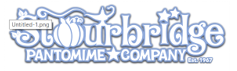  Information for Stourbridge Pantomime Company production of Cinderella January 2021Dear All,The audition information for Cinderella will be live today at www.stourbridgepanto.co.uk The audition information is currently for members only to download. Backing tracks, scripts and lyrics are available for you to download.Please see the separate information sheet giving an overview of roles and specific songs and scripts to learn off by heart for the auditions for each role. Audition Information:No ‘open’ auditions this year. Auditions will be held for existing members and those potential new members that attended the launch post the AGM first. If parts are not cast from current members and those who attended the launch, then these parts may be opened up to non-members. Audition Days- due to current guidance on social distancing, the auditions will probably have to be staggered and run in a slightly different format, so will take longer to complete. Therefore, the auditions are going to be run over two days:Saturday 5th September 2020 morning: Children’s Chorus and Adult ChorusSunday 6th September 2020- all day: Intermediate Dancers, Dancers and Principal rolesAll audition information re venue, social distancing rules, times etc will be sent to you nearer the time.At the auditions- all auditionees will need to perform the following in front of the audition panel:Children’s and Adult Chorus: complete a movement workshop, perform an individual song, and perform an individual acting pieceIntermediate Dancers and Adult Dancers: complete a movement workshop, complete an additional dance workshop, perform an individual song and perform an individual acting piecePrincipal roles: complete a movement workshop, perform an individual song, and perform an individual acting pieceMembership fees:The committee are aware and understand that during the COVID lockdown period finances may be tight. The committee have therefore decided to extend the membership fee payment period until the 30th September 2020. If you want to speak to the committee regarding this, please do not hesitate to contact Vicki- Membership Secretary or Jon- Chairperson.Existing members- membership fees need to be paid in full by 30th September 2020NEW auditionees (from Launch)- membership fees need to be paid in full by 30th September 2020. Rehearsal and show commitments to consider prior to registering to audition:Stourbridge Pantomime Company prides itself on being a family company. For parents it’s not just a case of your child joining! All cast members Year 11 and under need to join and pay membership fees as a family although 14-18 year olds can join as Junior members but still require parents present at all rehearsals. Parents need to attend rehearsals to support their children: signing in and out, responsible for conduct of child during rehearsals, lots of key messages are given during rehearsals from the Production Team and committee, signing up for events, paying for t-shirts/ hoodies and social events etc., helping your children learn their cues, songs, dances etc. This requires a big commitment from parents as well as their child. Please note where previously it has been permitted to let one parent sign in and be responsible for several children during rehearsals or even leave, this will not be the case anymore.  Rehearsals and shows cannot run without family help with refreshments, setting up, packing away and being responsible for your child Year 11 and under. During Tech week and show week we always rely on support from our family members to help with backstage, chaperoning (full licence needed) and front of house duties. Rehearsals require full commitment from all cast, members and parents of Year 11s and under. We will be aiming to start immediately after the show is cast in September. Rehearsals will be every Tuesday and Thursday night, some Sundays from November onwards and all Sundays in December and January until Tech week. In light of the current situation there may even be additional evening rehearsals added on. We will know more in September as guidance is updated. Venue and times to be confirmed. Please make sure you and your families can commit to this schedule when considering whether to audition. Note: Evening rehearsals run from 7.30pm to approximately 10.00pm. Sunday rehearsals may be full days. Particularly consider this if you are a parent of an auditionee of Year 11 or under.Tech week; Tuesday 19th-Friday 22nd January 2021- every evening 7.00pm start until 10.00pm (and beyond for adults if needed)Show week January 2021- 11 performances: Sat 23rd matinee and evening, Sun 24th matinee and evening, Mon 25th - no show, Tues 26th evening show, Wed 27th evening show, Thurs 28th matinee and evening show, Fri 29th evening show, Sat 30th matinee and evening show. Please note parents of Year 11 and under will need to sign in and out their children before and at the end of each performance. Chaperones and other cast members are no longer permitted to do this. This includes in between matinee shows. Whilst we do not charge an additional show fee, there are other costs to consider aside from membership fees when doing a show: for cast: specific underwear, tights, socks, dance shoes, make up, toiletries and some small costume pieces. Voluntary costs: panto t-shirts/ hoodies, food, drinks and snacks during rehearsals and show week, social events in show week: Wednesday night Chinese, Friday Fish and Chip night, last Saturday afternoon buffet contributions, Photo CD/ USB stick, DVD of show and post show dinner Dance- to name a few!Registering your/ your child’s intent to audition:Let Caz know the part(s) you wish to audition for by Sunday 2nd August 2020 at the latest. Please email Caz:  cazbrase@blueyonder.co.uk  When you register to audition please state: Name of auditioneeD.O.B if under 17 years of ageThe part auditioning for (please note due to social distancing restrictions there may not be time to audition for more than one part on the day, so choose your strongest)Any other parts you wish to be considered for (this can be several!)Production Team Summer workshops/ webinars:The Production Team may be running some Summer workshops/ webinars over the summer period in August. This will mainly be based on tips and guidance regarding auditions. There will be a poll on Facebook this week- please look out for it. If there is enough interest, then these will take place. Don’t forget to register your intent to audition by SUNDAY 2nd AUGUST 2020 to cazbrase@blueyonder.co.ukIn the meantime, if you have any further queries, please do not hesitate to contact me.#StaySafeBest wishes,CazSPC Production Secretary.